BUDAKESZI POLGÁRMESTERI HIVATAL
H 2092 Budakeszi, Fő utca 179.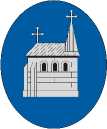 S 06-23-535-710
fi 06-23-451-525
S igazgatas@budakeszi.hu/3. számú melléklet a 149/1997. (IX. 10.) Korm. Rendelethez/Kérelemrendszeres gyermekvédelmi kedvezmény megállapításához és felülvizsgálatáhozA) lapAlulírott kérem, hogy kiskorú gyermeke(i)m részére/részemre (a megfelelő aláhúzandó) rendszeres gyermekvédelmi kedvezményre való jogosultságot megállapítani szíveskedjenek.I. Személyi adatokA kérelmező személyre vonatkozó adatok:Neve:	Születési neve:	Anyja neve:	Születéshelye,idej e:	Lakóhely:	Tartózkodási hely:	Életvitelszerű tartózkodási hely: 	Értesítési cím:	Társadalombiztosítási Azonosító Jele (TAJ):	Adószám:	Telefonszám:	Foglakozása, munkahelye:	Állampolgársága: magyar, bevándorlási, letelepedési engedéllyel rendelkező, hontalan, menekültként vagyoltalmazottként elismert. (a megfelelő rész aláhúzandó) A kérelmezővel a kérelem benyújtásának időpontjában, közös háztartásban élő közeli hozzátartozók száma: 	fő3. A kérelem benyújtásának időpontjában a kérelmezővel közös háztartásban élő (egy lakásban együtt lakó, ott bejelentett lakóhellyel vagy tartózkodási hellyel rendelkező), az egy főre jutó jövedelem számítása szempontjából figyelembe vehető közeli hozzátartozók (gondozó család) adatai:	 		- A táblázat 2. pontjában a táblázat 1. és 3. pontjába nem tartozó, a házasságról, a családról és a gyámságról szóló 1952. évi IV. törvény (Csjt.) alapján a szülő vagy házastársa által eltartott rokont kell feltüntetni.Megjegyzés: A rendszeres gyermekvédelmi kedvezményben részesülő bölcsődés, óvodás, 1-8. évfolyamon nappali rendszerű iskolai oktatásban részt vevő, fogyatékos gyermek számára nappali ellátást nyújtó, a szociális igazgatásról és szociális ellátásokról szóló 1993. évi III. törvény hatálya alá tartozó intézményben elhelyezett 0-14 éves korú gyermek számára az étkeztetést térítésmentesen kell biztosítani. Továbbá a rendszeres gyermekvédelmi kedvezményben részesülő gyermek és tanuló (14-18 év) számára, amennyiben az intézményben étkezést is igénybe vesz, 50%-os térítési díjkedvezményt kell biztosítani [a gyermekek védelméről és a gyámügyi igazgatásról szóló 1997. évi XXXI. törvény (Gyvt.) 151. § (5) bekezdés a)-b) pontja].Kijelentem, hogygyermeke (i) met egyedülállóként gondozom,	□gyermekem tartósan beteg, illetve súlyosan fogyatékos,	□a nagykorúvá vált gyermek a 3/3. ponthoz kapcsolódó megjegyzésben foglalt feltételeknek megfelel, □a kiskorú gyermek (ek) gyámul rendelt hozzátartozója vagyok. □(Aktuális rész x-szel jelölendő!)[Kizárólag az 5. d) pont bejelölése esetén kitöltendő!]6/a. Alulírott, mint a kiskorú gyermek családbafogadó gyámként kirendelt hozzátartozója, kijelentem, hogynyugellátásban,korhatár előtti ellátásban,szolgálati járandóságban,balettművészeti életjáradékban,átmeneti bányászjáradékban,időskorúak járadékában, vagya nyugdíjszerű rendszeres szociális ellátások emeléséről szóló jogszabály hatálya alá tartozó ellátásban részesülök. (A megfelelő rész jelölendő, a folyósítást igazoló irat csatolandó!)6/b. A gyám és a gyámság alá helyezett gyermek(ek) közti rokonsági fok: 	6/c. A gyámrendelés oka:	6/d.A gyámrendelő hatóság megnevezése és a gyámrendelő határozat iktatószáma:	6/e. Alulírott gyám, a gyermek(ek) tartására kötelezett vagyok, merttartási kötelezettségemet jogerős bírósági döntés kimondja, vagya gyermek(ek) szülei nem élnek, vagy□a gyermek(ek) szülei a gyermek(ek) tartására nem képesek, mert	(A megfelelő rész jelölendő, kitöltendő!)Kérjük, hogy a nemleges nyilatkozatot cellánként 0-val, azaz nullával, vagy kihúzással jelölni szíveskedjen.(kitöltés előtt olvassa el figyelmesen a kitöltési tájékoztatót)A családtagok jövedelmét külön-külön kell feltüntetni. A családi pótlékot, az árvaellátást és a tartásdíj címén kapott összeget annak aszemélynek a jövedelmeként kell feltüntetni, akire tekintettel azt folyósítják.Egy főre jutó havi családi nettó jövedelem (ügyintéző tölti ki!):	Ft/hó.Megjegyzés: A kérelemhez mellékelni kell a jövedelemnyilatkozat 1-6. pontjában feltüntetett jövedelmek valódiságának igazolására szolgáló iratokat, kivéve a családi pótlék és a gyermekgondozási segély (GYES) igazolását, amennyiben azt nem munkáltatói kifizetőhely folyósítja, valamint a gyermeknevelési támogatás (GYET) és a fogyatékossági támogatás (FOT) igazolását.A kérelmező személyes adataiNeve:	Születési neve:	Anyja neve:	Születési hely, év, hó, nap:	Lakóhely:	Tartózkodási hely:	Társadalombiztosítási Azonosító Jele:	A kérelmező és a vele együtt élő közeli hozzátartozójának, lakásfenntartási támogatás esetén a háztartás valamennyi tagjának vagyona A. IngatlanokLakástulajdon és lakótelek-tulajdon (vagy állandó, illetve tartós használat): címe:	város/község	út/utca	hsz. alapterülete: ...tulajdoni hányad: 	, a szerzés ideje: 	 évBecsült forgalmi érték:* 	 FtHaszonélvezeti joggal terhelt: igen nem (a megfelelő aláhúzandó)Üdülőtulajdon és üdülőtelek-tulajdon (vagy állandó, illetve tartós használat): címe:	város/község	út/utca	hsz.alapterülete: 	 m , tulajdoni hányad: 	, a szerzés ideje: 	 évBecsült forgalmi érték:* 	 Ft	 címe: 	 város/község	 út/utcaideje: 	 évBecsült forgalmi érték: 	 Ft4. Termőföldtulajdon (vagy állandó használat): megnevezése:	címe: ..Egyéb, nem lakás céljára szolgáló épület-(épületrész-)tulajdon (vagy állandó használat): megnevezése (zártkerti építmény, műhely, üzlet, műterem, rendelő, garázs stb.):alapterülete: 	 m , tulajdoni hányad: 	, a szerzés ideje: 	 évBecsült forgalmi érték:* 	 FtII. Egyéb vagyontárgyak Gépjármű: 'személygépkocsi: 	 típus 	 rendszáma szerzés ideje, valamint a gyártás éve: 	Becsült forgalmi érték: 	 Ft tehergépjármű, autóbusz, motorkerékpár, vízi- vagy egyéb jármű: 	 típus 	 rendszáma szerzés ideje, valamint a gyártás éve: 	Becsült forgalmi érték:** 	 FtKijelentem, hogy a fenti adatok a valóságnak megfelelnek. Hozzájárulok a nyilatkozatban szereplő adatoknak a szociális igazgatási eljárásban történő felhasználásához, kezeléséhez.2014.aláírásMegjegyzés:Ha a kérelmező vagy családtagja bármely vagyontárgyból egynél többel rendelkezik, akkor a vagyonnyilatkozat megfelelő pontját a vagyontárgyak számával egyezően kell kitölteni. Amennyiben a vagyonnyilatkozatban feltüntetett vagyon nem a Magyarország területén van, a forgalmi értéket a vagyon helye szerinti állam hivatalos pénznemében is fel kell tüntetni.Kérelem a hátrányos, halmozottan hátrányos helyzet fennállásának megállapításáhozB) lapAlulírott kérem a gyermekem, gyermekeim/a gyámságom alá helyezett gyermek részére/részemre (a megfelelő aláhúzandó) a
hátrányos, halmozottan hátrányos helyzet fennállásának megállapításátNYILATKOZAT ISKOLAI VÉGZETTSÉGRŐL (A nyilatkozat megtétele önkéntes! Amennyiben a szülői felügyeleti jogot a gyermeket együtt nevelő mindkét szülő gyakorolja, mindkét szülőnek külön-külön nyilatkoznia kell!)□ Kijelentem, hogy a kérelem benyújtásának időpontjában legfeljebb alapfokú iskolai végzettséggel rendelkezem.szülő/családbafogadó gyám aláírása	szülő aláírásaNYILATKOZAT, hogy a rendszeres gyermekvédelmi kedvezmény igénylésének megelőző 16 hónapon belül legalább 12 hónapig álláskeresőként nyilvántartott személy volt-e:igen-nem	igen-nemszülő/családbafogadó gyám aláírása	szülő aláírásLAKÓKÖRNYEZET KOMFORTFOKOZATA:összkomfortos:komfortos:félkomfortos:komfort nélküli:szükséglakás:szülő/családbafogadó gyám aláírása	szülő aláírásA GYERMEK (NAGYKORÚVÁ VÁLT GYERMEK) BÖLCSŐDÉJÉRE, NEVELÉSI-OKTATÁSI INTÉZMÉNYÉRE, FELSŐOKTATÁSI INTÉZMÉNYÉRE VONATKOZÓ ADATOKFelelősségem tudatában kijelentem, hogy a közölt adatok a valóságnak megfelelnek. Kelt, …………………………………………..szülő/családbafogadó gyám/nagykorúvá vált gyermek aláírása) Tudomásul veszem, hogy a kérelemben közölt adatok valódiságát a szociális igazgatásról és a szociális ellátásokról szóló 1993. évi III. törvény 10. § (7) bekezdése alapján a szociális hatáskört gyakorló szerv - a NAVH hatáskörrel és illetékességgel rendelkező adóigazgatósága útján - ellenőrizheti.) Hozzájárulok a kérelemben szereplő adatok szociális igazgatási eljárás során történő felhasználásához.) Tudomásul veszem, hogy a tényállás tisztázása érdekében, a hivatal egyéb, a „tájékoztató a csatolandó iratokról” fejezet felsorolásában nem szereplő iratokat, nyilatkozatokat, dokumentumokat is bekérhet, továbbá azt, hogy az adatok valódiságát környezettanulmány elvégzésével ellenőrizheti.) Tudomásul veszem, hogy az eljárás során bármely határidő elmulasztása esetén mulasztásomat csak igazolási kérelem benyújtásával igazolhatom, mellyel egyidejűleg pótolnom kell az elmulasztott cselekményt. Az igazolási kérelmet az elmulasztott határnaptól, akadályoztatásom esetén az akadály megszűnésétől számított 8 napon belül kell benyújtanom, melynek elfogadásáról az első fokú hatóság dönt. Kérelmemhez mellékelnem kell a mulasztást, igazoló iratot, dokumentumot.) Tudomásul veszem továbbá, hogy az eljárás során, valamint a jogosultság fennállása alatt a saját és családtagjaim tekintetében a jogosultság feltételeit érintő lényeges tények, körülmények megváltozásáról - pl. keresőtevékenység folytatása; rendszeres pénzellátásra való jogosultság megállapítása, megszűnése, vagy ilyen irányú kérelem előterjesztése valamely társadalombiztosítási igazgatási szerv felé; lakóhely, tartózkodási hely, családi állapot megváltozása; munkaviszony létesítése, megszűnése; tanulói, hallgatói jogviszony létesítése, megszűnése; j övedelmi, vagyoni helyzet megváltozása; álláskeresési támogatás megállapítása, egyszerűsített foglalkoztatásban való részvétel; és minden egyéb, a jogosultság feltételeit érintő tények, körülmények megváltozása - a változást követően haladéktalanul, de legkésőbb 15 napon belül köteles vagyok a Budakeszi Polgármesteri Hivatalt értesíteni.) Kijelentem, hogy bejelentési kötelezettségem elmulasztása, a hatóság megtévesztése, a döntéshozatal indokolatlan késleltetése esetén eljárási bírság kiszabásának van helye. Tudomásul veszem, hogy nem valós nyilatkozat esetén az abból adódóan jogosulatlanul és rosszhiszeműen felvett ellátást jogszabályban meghatározott kamattal megemelt összegben vissza kell térítenem.) Nyilatkozat: Büntetőjogi felelősségem tudatában kijelentem, hogy a fenti adatok a valóságnak megfelelnek.) Kijelentem, hogy az önkormányzati segély megállapítása iránti kérelmemnek teljes egészében helyt adó döntés elleni fellebbezési jogomról lemondok. (Nemleges válasz esetén kérjük a szövegrészt áthúzással törölni!)Kelt:……………………………………………………………….……………………………………………………………                      ……………………………………………………………….kérelmező házastársának/élettársának/nagykorú családtag
aláírásaTisztelt Ügyfelünk!Kérelmének mielőbbi elintézése érdekében kérjük, figyelmesen olvassa el az alábbi Tájékoztatót és csatolja az Ön helyzetére vonatkozóan a szükséges iratokat.Tájékoztató a kérelem kitöltéséhezJövedelmi adatok:A jogosultság megállapításához szükséges a kérelmező háztartásában élők jövedelmének vizsgálata.Háztartás: az egy lakásban együtt lakó személyek közössége.Egyedülélő: az a személy, aki egyszemélyes háztartásban lakik.Család: egy lakásban, vagy személyes gondoskodást nyújtó bentlakásos szociális, gyermekvédelmi intézményben együtt élő közeli hozzátartozók közössége.Közeli hozzátartozónak számít:Közeli hozzátartozónak számít:a házastárs, az élettárs;a 18. életévét be nem töltött gyermek vonatkozásában a vér szerinti és az örökbe fogadó szülő, illetve a szülő házastársa vagy élettársa;az a vér szerinti gyermek, örökbe fogadott gyermek, mostohagyermek vagy nevelt gyermek - a Polgári Törvénykönyvről szóló 2013. évi V. törvény szerinti gyermekvédelmi nevelőszülő által e jogviszonya keretében nevelt gyermek kivételével -, akihúszévesnél fiatalabb és önálló keresettel nem rendelkezik,huszonhárom évesnél fiatalabb, önálló keresettel nem rendelkezik és nappali oktatás munkarendje szerint tanulmányokat folytat,huszonöt évesnél fiatalabb, önálló keresettel nem rendelkezik és felsőoktatási intézmény nappali tagozatán tanulmányokat folytat,tartósan beteg, autistaA tanulói, hallgatói jogviszonyra és az egészségi állapotra vonatkozó igazolásokat a kérelemhez csatolni kell. jövedelem: az elismert költségekkel és a befizetési kötelezettséggel csökkentett a személyi jövedelemadóról szóló törvény szerint meghatározott, belföldről vagy külföldről származó - megszerzett - vagyoni érték (bevétel), ideértve a jövedelemként figyelembe nem vett bevételt és az adómentes jövedelmet is, az a bevétel, amely után az egyszerűsített vállalkozói adóról, illetve az egyszerűsített közteherviselési hozzájárulásról szóló törvény szerint adót, illetve hozzájárulást kell fizetni.Elismert költségnek minősül a személyi jövedelemadóról szóló törvényben elismert költség, valamint a fizetett tartásdíj. Ha a magánszemély az egyszerűsített vállalkozói adó vagy egyszerűsített közteherviselési hozzájárulás alapjául szolgáló bevételt szerez, a bevétel csökkenthető a személyijövedelemadóról szóló törvény szerint elismert költségnek minősülő igazolt kiadásokkal, ennek hiányában a bevétel 40%-ával. Ha a mezőgazdasági őstermelő adóévi őstermelésből származó bevétele nem több a kistermelés értékhatáránál (illetve ha részére támogatást folyósítottak, annak a folyósított támogatással növelt összegénél), akkor a bevétel csökkenthető az igazolt költségekkel, továbbá a bevétel 40%-ának megfelelő összeggel, vagy a bevétel 85%-ának, illetőleg állattenyésztés esetén 94%-ának megfelelő összeggel.Befizetési kötelezettségnek minősül a személyi jövedelemadó, az egyszerűsített vállalkozási adó, a magánszemélyt terhelő egyszerűsített közteherviselési hozzájárulás, egészségbiztosítási hozzájárulás és járulék, egészségügyi szolgáltatási járulék, nyugdíjjárulék, nyugdíjbiztosítási járulék, magánnyugdíjpénztári tagdíj és munkavállalói járulék.Nem minősül jövedelemnek, így a jövedelmek között sem kell feltüntetni: a temetési segély, az alkalmanként adott átmeneti segély, a lakásfenntartási támogatás, az adósságcsökkentési támogatás, a rendkívüli gyermekvédelmi támogatás, a rendszeres gyermekvédelmi kedvezményre jogosultnak járó pénzbeli támogatás, a kiegészítő gyermekvédelmi támogatás mellett folyósított pótlék, a nevelőszülők számára fizetett nevelési díj és külön ellátmány, az anyasági támogatás, a tizenharmadik havi nyugdíj, valamint - a személyes gondoskodásért fizetendő személyi térítési díj megállapítása kivételével - a súlyos mozgáskorlátozott személyek pénzbeli közlekedési kedvezményei, a vakok személyi járadéka és a fogyatékossági támogatás, a fogadó szervezet által az önkéntesnek külön törvény alapján biztosított juttatás, annak az alkalmi munkavállalói könyvvel történő foglalkoztatásnak a havi ellenértéke, amely a minimálbér 50%-át nem haladja meg, a házi segítségnyújtás keretében társadalmi gondozásért kapott tiszteletdíj, valamint az energiafelhasználáshoz nyújtott támogatás.A háztartásban élők jövedelmét külön-külön kell feltüntetni. A családi pótlékot, az árvaellátást és a tartásdíj címén kapott összeget annak a személynek jövedelmeként kell figyelembe venni, akire tekintettel azt folyósítják.A havi jövedelem kiszámításakorrendszeres jövedelem esetén a kérelem benyújtását megelőző hónap,nem rendszeres jövedelem, illetve vállalkozásból, őstermelésből származó jövedelem esetén a kérelem benyújtását megelőző tizenkét hónap alatt kapott összeg egyhavi átlagát kell együttesen figyelembe venni.Jövedelem típusai:Munkaviszonyból és más foglalkoztatási viszonyból származó jövedelem: különösen a munkaviszonyban, közalkalmazotti, közszolgálati jogviszonyban, bírósági, ügyészségi, igazságügyi szolgálati jogviszonyban, honvédség, rendvédelmi szervek, polgári nemzetbiztonsági szolgálatok hivatásos és szerződéses szolgálati jogviszonyában folytatott munkavégzésre irányuló tevékenységből, továbbá szövetkezet tagjaként folytatott - személyes közreműködést igénylő - tevékenységből származó jövedelem. Társas és egyéni vállalkozásból, őstermelői, illetve szellemi és más önálló tevékenységből származó jövedelem: itt kell feltüntetni a jogdíjat, továbbá a bérbeadó, a választott könyvvizsgáló tevékenységéből származó jövedelmet, a gazdasági társaság magánszemély tagja által külön szerződés szerint teljesített mellékszolgáltatást.Alkalmi munkavégzésből származó jövedelem: alkalmi munkavállalói könyvvel történő foglalkoztatás révén szerzett bevétel. Nem minősül jövedelemnek az alkalmi munkavállalói könyvvel történő foglalkoztatás révén szerzett bevétel, ha haviellenértéke a minimálbér 50%-át nem haladja meg.Táppénz, gyermekgondozási támogatások: táppénz, terhességi gyermekágyi segély, gyermekgondozási díj, gyermekgondozási segély, gyermeknevelési támogatás, családi pótlék, gyermektartásdíj. Nyugellátás és egyéb nyugdíjszerű rendszeres szociális ellátások: öregségi, rokkantsági, baleseti rokkantsági nyugdíj, özvegyi és szülői nyugdíj, árvaellátás és baleseti hozzátartozói nyugellátások; rendszeres szociálisjáradék, átmeneti járadék, bányász dolgozók egészségkárosodási járadéka, rokkantsági járadék, politikai rehabilitációs ellátások, házastársi pótlék, házastárs után járó jövedelempótlék.Önkormányzat és munkaügyi szervek által folyósított ellátások: különösen az időskorúak járadéka, a rendszeres szociális segély, az ápolási díj, az adósságcsökkentési támogatás; munkanélküli járadék, álláskeresési járadék, álláskeresési segély, képzési támogatásként folyósított keresetpótló juttatás. Egyéb jövedelem: például az ösztöndíj, szakképzéssel összefüggő pénzbeli juttatások, nevelőszülői díj, szociális gondozói díj, végkielégítés és állampapírból származó jövedelem, ingatlan és ingó tárgyak értékesítéséből, vagyoni értékű jog átruházásából származó jövedelem, életjáradékból, föld és más ingatlan bérbeadásából származó jövedelem, illetve minden olyan jövedelem, amely az előző sorokban nem került feltüntetésre.A jövedelemről a jövedelem típusának megfelelő iratot vagy annak másolatát a kérelemhez mellékelni szükséges.TÁJÉKOZTATÓ A FORMANYOMTATVÁNY B) LAPJÁHOZ:Amennyiben a gyermek, gyermekek rendszeres gyermekvédelmi kedvezményre való jogosultságának megállapítására már a hátrányos, halmozottan hátrányos helyzet fennállásának megállapítására irányuló kérelem benyújtását megelőzően sor került, a B) lap önállóan is benyújtható oly módon, hogy ahhoz kitöltve csatolni kell az A) lap I.) Személyi adatokra vonatkozó részének 1-3. pontját tartalmazó részét.Hátrányos helyzetű gyermek: az a rendszeres gyermekvédelmi kedvezményre jogosult gyermek, aki esetében az alábbi körülmények közül egy fennáll: a rendszeres gyermekvédelmi kedvezmény igénylésének időpontjában a gyermeket együtt nevelő mindkét szülő, a gyermeket egyedül nevelő szülő, illetve a családbafogadó gyám legmagasabb iskolai végzettsége alapfokú - (alacsony iskolai végzettség, melynek igazolása a kérelmen megtett önkéntes nyilatkozattal történik), a rendszeres gyermekvédelmi kedvezmény igénylésének időpontjában a gyermeket nevelő szülők bármelyike vagy a családbafogadó gyám a a szociális igazgatásról és szociális ellátásokról szóló 1993. évi III. törvény (szociális törvény) szerinti aktív korúak ellátására (foglalkoztatást helyettesítő támogatás vagy rendszeres szociális segély) jogosult vagy a kedvezmény igénylésének időpontját megelőző 16 hónapon belül legalább 12 hónapig álláskeresőként tartotta nyilván a munkaügyi központ - (alacsony foglalkoztatottság, melynek fennállását az eljáró hatóság ellenőrzi),a gyermek szegregátumnak nyilvánított lakókörnyezetben, vagy az eljárás során felvett környezettanulmány szerint félkomfortos, komfort nélküli vagy szükséglakásban, illetve olyan lakáskörülmények között él, ahol korlátozottan biztosítottak az egészséges fejlődéshez szükséges feltételek - (elégtelen lakókörnyezet, illetve lakáskörülmény).Halmozottan hátrányos helyzetű gyermek: az a rendszeres gyermekvédelmi kedvezményre jogosult gyermek, aki esetében a fenti három körülmény közül (alacsony iskolai végzettség; alacsony foglalkoztatottság; elégtelen lakókörnyezet, lakáskörülmény) legalább kettő fennáll.Alapfokú iskolai végzettség: a nemzeti köznevelésről szóló 2011. évi CXC. törvény alapján a nyolcadik évfolyam sikeres elvégzéséről kiállított bizonyítvány - iskolatípustól függetlenül - alapfokú iskolai végzettséget tanúsít.(Például egy 9. évfolyam elvégzése vagy egy középfokú oktatási intézmény pár osztályának elvégzése a középfokú végzettség megszerzése nélkül az alapfokú végzettséget nem befolyásolja, hiszen ezek végzettségi szintet nem emelnek.)Tájékoztató a csatolandó iratokrólA kérelemhez az alábbi iratokat kell mellékelni a háztartás jövedelmi viszonyait tanúsító igazolásokat:a rendszeres jövedelemmel rendelkező személyek, a kérelem benyújtását megelőző hónap nettó jövedelméről igazolás (táppénz, GYES,GYED is), a nem havi rendszerességgel szerzett, illetve vállalkozásból származó jövedelem esetén a kérelem benyújtásának hónapját közvetlenül megelőző adóbevallással lezárt időszakról illetékes állami adóhatóság által kiállított hivatalos igazolás. Az adóbevallással még le nem zárt időszakról a könyvelő, ennek hiányában a vállalkozó büntetőjogi nyilatkozata az időszak alatt szerzett nettó bevételről.nyugdíjasok esetében a Nyugdíjfolyósító Igazgatóság tárgyév januárjában kiküldött értesítése, melyben szerepel a január elsejétől megállapított ellátás összege és típusa, valamint a legutolsó nyugdíjszelvény, vagy bankszámlakivonat. (Az értesítőt évente csak egy alkalommal kell becsatolni). Ideiglenes özvegyi nyugdíj folyósítása esetén az erről szóló határozat másolatát,álláskeresők esetében az álláskereső juttatást megállapító határozat fénymásolata, és az utolsó csekkszelvény. Álláskereső juttatás megszűnése esetén a megszüntető határozat másolata,álláskereső juttatásban nem részesülők esetében a Munkaügyi Központ igazolása a nyilvántartásba vételéről, valamint arról, hogy foglalkoztatást elősegítő támogatásban, illetve álláskeresési támogatásban nem részesül,alkalmi munkavállalói könyvvel foglalkoztatottak esetében az alkalmi munkavállalói könyv kérelem benyújtását megelőző 12 hónapról szóló oldalainak másolata,rendszeres szociális segélyben, ápolási díjban részesülőknél, - amennyiben azt nem Hivatalunk folyósítja, - az utolsó postai csekkszelvény, vagy bankszámlakivonat,ha a háztartásban kiskorú gyermek van, igazolás a családi pótlék összegéről, esetlegesen igazolás az árvaellátásról,16 éven felüli gyermek(ek) esetében az oktatási intézmény igazolása a tanulói, hallgatói jogviszony fennállásáról, egyetemi, főiskolai hallgatónál az ösztöndíj összegéről, illetve szakképzésben résztvevők esetében a szakképzéssel összefüggő pénzbeli juttatásokról is,amennyiben a 16-20 év közötti gyermek nem jár oktatási intézménybe, de önálló keresettel sem rendelkezik, szükséges mellékelni a Munkaügyi Központ igazolását arról, hogy foglalkoztatást elősegítő támogatásban, illetve álláskeresők támogatásban részesül-e,ha a kérelmező elvált, a válásról, gyermek elhelyezésről és gyermektartásdíjról szóló bírósági végzés fénymásolata, illetőleg igazolás a bírósági eljárás megindításáról, illetve a végrehajtásról szóló jegyzőkönyv fénymásolata. Igazolás a tartásdíj összegéről (postai szelvény fénymásolata, vagy nyilatkozat két tanú aláírásával)A 2.), 4.), 5.) és 10.) pontokban foglalt esetekben a kérelem benyújtását megelőző 12 hónapról szóló büntetőjogi nyilatkozat, az alkalmi munkából szerzett jövedelemről,A GYES-ben vagy GYET-ben részesülők esetében büntetőjogi nyilatkozat, hogy munkaviszonyból származó jövedelemmel rendelkezik-e VagyonnyilatkozatNév, Születési névSzületési hely, időAnyja neveÁllampolgárságaTAJ szám1. házastársa, élettársa2. egyéb rokon (akinek eltartásáról gondoskodik)3. gyermekeiA jövedelmek típusaiA kérelmező jövedelmeAkérelmezővelközösháztartásban élő házastárs (élettárs) jövedelmeA kérelmezővel közös háztartásban élő egyéb rokon jövedelmeA kérelmezővel közös háztartásban élő egyéb rokon jövedelmeA kérelmezővel közös háztartásban élő egyéb rokon jövedelmeÖsszesen1. Munkaviszonyból, munkavégzésre/foglalkoztatásra irányuló egyéb jogviszonyból származó jövedelem és táppénz2. Társas és egyéni vállalkozásból, őstermelői, illetve szellemi és más önálló tevékenységből származó jövedelem3. Nyugellátás, megváltozott munkaképességű személyek ellátásai (például rokkantsági ellátás, rehabilitációs ellátás), egyéb nyugdíjszerű rendszeres szociális ellátások4. A gyermek ellátásához és gondozásához kapcsolódó támogatások (különösen: GYED, GYES, GYET, családi pótlék, gyermektartásdíj, árvaellátás)5. Önkormányzat, járási hivatal és munkaügyi szervek által folyósított rendszeres pénzbeli ellátások6. Egyéb jövedelem (különösen: kapott tartás-, ösztöndíj, értékpapírból származó jövedelem, kis összegű kifizetések stb.)7. A család összes nettó jövedelme8. A család összes nettó jövedelmét csökkentő tényezők (fizetett tartásdíj összege)